Новый год – самый особенный праздник. Именно с этим праздником связываются самые смелые мечты и надежды. Именно в этот праздник на чудо надеются не только дети, но и взрослые. Даже само ожидание новогодних праздников наполнено сказочной атмосферой. В домах появляются елки-красавицы, переливающиеся огнями гирлянд и сверкающие яркой мишурой. Для любого ребенка Новый год – это самый радостный, волшебный, долгожданный праздник, а для детей-инвалидов особенно, ведь в их жизни так мало радости и так много испытаний и боли. Каждый малыш с нетерпением ждет от Дедушки Мороза заветный подарок. К сожалению, не каждый ребенок-инвалид может посещать детские учреждения, но ведь эти дети, как и любые их сверстники, заслуживают новогоднего чуда!Социальные работники СРЦдН Малопургинского района выезжали в роли Деда Мороза и Снегурочки в семьи детей-инвалидов и дарили детям не только подарки, но и новогоднее настроение и море положительных эмоций.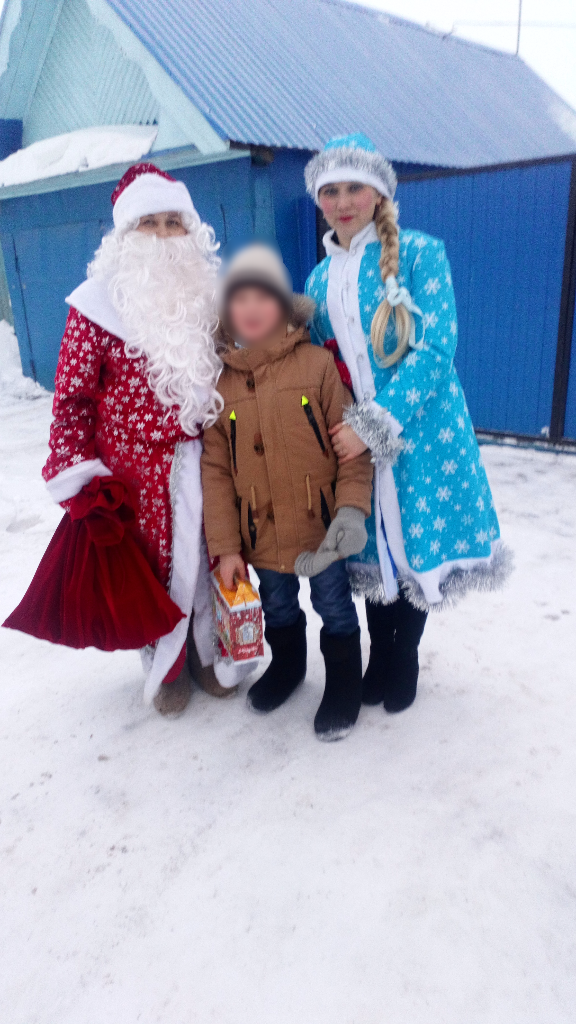 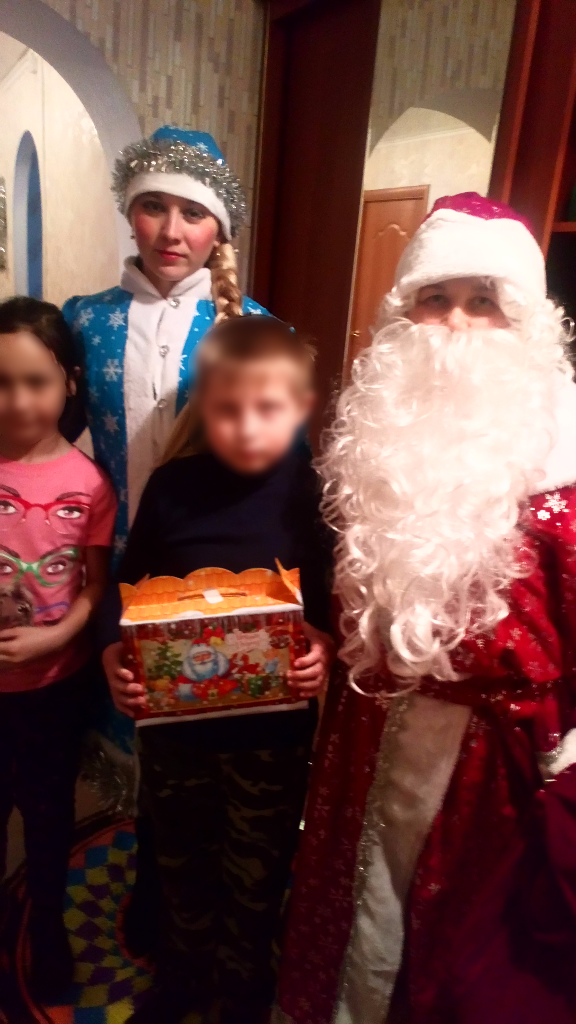 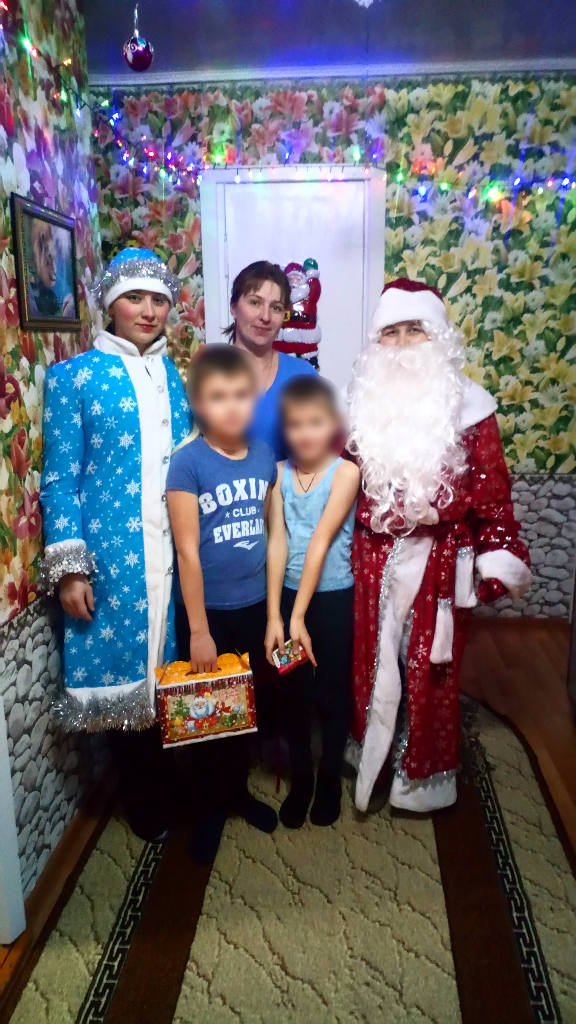 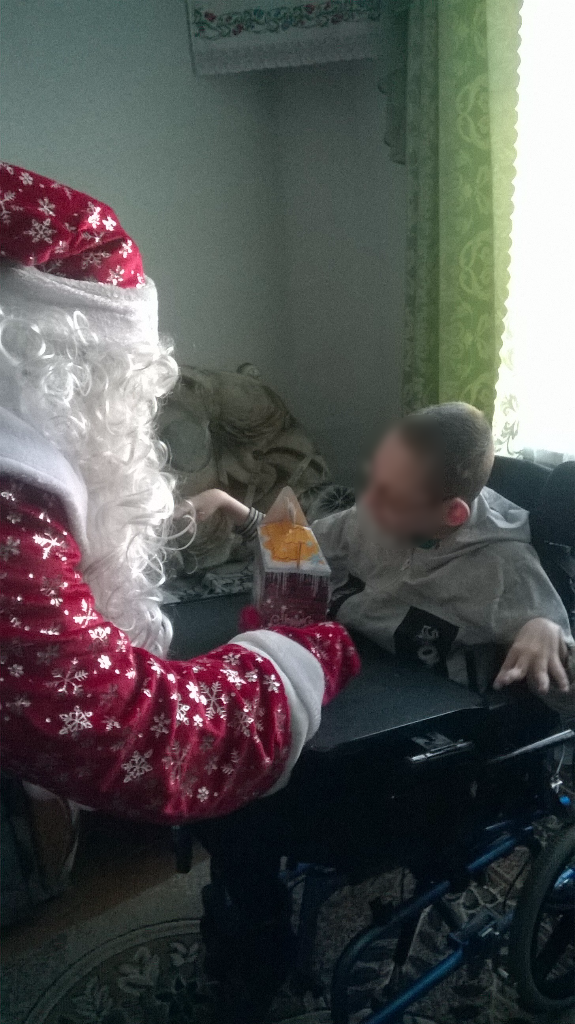 